AP United States Government Unit 4 Calendar:President and Bureaucracies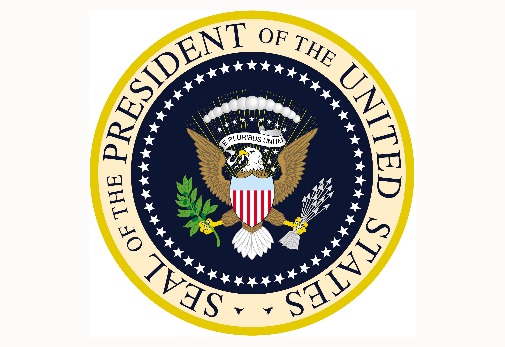 DateAssignments DueAssessmentsIn-ClassHomework/Reading AssignmentMonday11/12War Power and POTUS in CheckRead and Complete Ch. 12.5Tuesday11/13Our new normalReview and FRQRead and Completer Ch.12.6Wednesday11/14Review and FRQRead and Complete Ch. 12.7 & 12.8Thursday11/15Work on you POTUS Report cardFinish you POTUS ProjectFriday12/16POTUS Rep. Card!Ch. 12 OutlineWork on your Chapter 14 OutlineRead and Complete Ch. 14. 111/19 to 11/23 Thanksgiving Break  NO SCHOOL11/19 to 11/23 Thanksgiving Break  NO SCHOOL11/19 to 11/23 Thanksgiving Break  NO SCHOOL11/19 to 11/23 Thanksgiving Break  NO SCHOOLMonday11/26Review and FRQRead and Complete Ch. 14.2Tuesday11/27Bureaucracy Info GraphicReview POTUSRead and Completer Ch.14.3Wednesday11/28Notes 14. 1 – 14.3Cabinet and Agency Classifications Read and Complete Ch.14.4Thursday11/29Student Organizer 1-3Read and Complete Ch. 14. 4Friday11/30Notes 14.4Regulation v DeregulationRead and Complete Ch. 14. 5Monday12/3Finish lesson on BureaucracyRead and Complete Ch. 14.5Tuesday12/4Bureaucracy of PizzaInfographic & Study!Wednesday12/5Chapter 14 Outline DueReview and FRQInfographic & Study!Thursday12/6Review and FRQStudy!Friday12/7Vocab & Reading Quiz Ch. 12 & 14How would you turn a law into Government Regulation?Study!Monday12/10Final Exam FRQFinal Exam FRQ!Infographic & Study!Tuesday12/11ReviewInfographic & Study!Wednesday12/12ReviewInfographic & Study!Thursday12/13ReviewInfographic & Study!Friday12/14Infographic DueReviewStudy!Monday12/17Finals Week1st Period FinalStudy!Tuesday12/18Finals WeekExam Schedule 3rd and 6th Study!Wednesday12/19Finals WeekExam Schedule 4th and 2nd Study!Thursday12/20Finals WeekExam Schedule 5th and 7th  StudyFriday12/21ENJOY YOUR BREAK!See you in 2019!